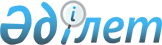 Әулиекөл ауданы әкімінің 2021 жылғы 13 мамырдағы № 3 "Әулиекөл ауданының аумағында сайлау учаскелерін құру туралы" шешіміне өзгерістер енгізу туралыҚостанай облысы Әулиекөл ауданы әкімінің 2022 жылғы 13 қазандағы № 3 шешімі. Қазақстан Республикасының Әділет министрлігінде 2022 жылғы 14 қазанда № 30167 болып тіркелді
      ШЕШТІМ:
      1. Әулиекөл ауданы әкімінің "Әулиекөл ауданының аумағында сайлау учаскелерін құру туралы" 2021 жылғы 13 мамырдағы № 3 шешіміне (Нормативтік құқықтық актілерді мемлекеттік тіркеу тізілімінде № 9914 тіркелген) мынадай өзгерістер енгізілсін:
      көрсетілген шешімнің қосымшасында № 249, № 264 сайлау учаскелері жаңа редакцияда жазылсын:
      "№ 249 сайлау учаскесі
      Қ. Тұрғымбаев ауылының шекараларында.
      Учаскенің орналасқан жері: Қ. Тұрғымбаев ауылы, Абай көшесі, 22 үй, 1 пәтер (келісім бойынша).";
      "№ 264 сайлау учаскесі
      Шилі ауылының шекараларында.
      Учаскенің орналасқан жері: Шилі ауылы, Степной көшесі, 9 үй, 1 пәтер (келісім бойынша).".
      2. "Әулиекөл ауданы әкімінің аппараты" мемлекеттік мекемесі Қазақстан Республикасының заңнамасында белгіленген тәртіпте:
      1) осы шешімнің Қазақстан Республикасы Әділет министрлігінде мемлекеттік тіркелуін;
      2) осы шешімді ресми жарияланғанынан кейін Әулиекөл ауданы әкімдігінің интернет-ресурсында орналастырылуын қамтамасыз етсін.
      3. Осы шешімнің орындалуын бақылау "Әулиекөл ауданы әкімінің аппараты" мемлекеттік мекемесінің басшысына жүктелсін.
      4. Осы шешім алғашқы ресми жарияланған күнінен кейін күнтізбелік он күн өткен соң қолданысқа енгізіледі.
       "КЕЛІСІЛДІ"
      Әулиекөл аудандық (аумақтық)
      сайлау комиссиясы
					© 2012. Қазақстан Республикасы Әділет министрлігінің «Қазақстан Республикасының Заңнама және құқықтық ақпарат институты» ШЖҚ РМК
				
      Әулиекөл ауданының әкімі 

Е. Теменов
